COLEGIO WATSON Y CRICK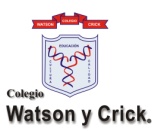 NIVEL SECUNDARIACICLO ESCOLAR 2023-2024                           CAMPO FORMATIVO: ÉTICA, NATURALEZA Y SOCIEDADES                    HISTORIA    3er. GRADO              PROFRA. IRMA SÁNCHEZ NAVARRO                                           LISTA DE COTEJO DE CUADERNOCALIFICACIÓN: _____________________________________________                                    ___________________________            FIRMA DEL ALUMNO                                                                 FIRMA DE PADRECUADERNOsínoFaltaFORRADOETIQUETA DE DATOSPORTADA DE DATOSREGLAMENTO FIRMADOCARÁTULA DE PERIODOESCALA DE EVALUACIÓN FIRMADOTEMARIOFECHASNo. SESIONESFRASESTÍTULOSAPUNTES COMPLETOSMAPAS POLÍTICOS CORRECTAMENTE PEGADOS Y CON DATOSLETRA LEGIBLE